 										Datum 26.09.2019							Name:_____________________________				1. Klausur Q2.1	Thema: Bewegungsbeschreibung/ SportspielvermittlungBeschreibe die morphologische Bewegungsanalyse nach Schnabel sowie die Funktionale Bewegungsanalyse nach Göhner jeweils am Beispiel der Drehstoßtechnik im Kugelstoßen (M1).27 PunkteAnalysiere inwieweit das Spiel Teppichfliesenball (M2) innerhalb der integrativen Spielmethode, des spielgemäßen Konzeptes sowie der Technik-Taktik-Methode eingesetzt werden kann.26 Punkte Entwirf begründet sowohl eine Kategorisierung des Bereichs „Punkte erzielen“ im Hallenvolleyball nach dem Taktik-Spiel-Modell als auch eine darauf aufbauende Trainingseinheit mit dem Ziel, die Angriffsleistung im Hallenvolleyball zu verbessern. 27 Punkte (+ 20 Punkte für sprachliches Darstellungsvermögen)Viel Erfolg      !!!Beschreiben: Strukturen, Sachverhalte oder Zusammenhänge unter Verwendung der Fachsprache in eigenen WortenwiedergebenAnalysieren: Unter gezielten Fragestellungen Elemente, Strukturmerkmale und Zusammenhänge herausarbeiten und die Ergebnisse darstellenBegründen: Einen angegebenen Sachverhalt auf Gesetzmäßigkeiten zurückführen bzw. hinsichtlich Ursachen und Auswirkungen nachvollziehbar Zusammenhänge herstellenEntwerfen: Ein Konzept in seinen wesentlichen Zügen prospektiv/ planend darstellenM1: Kugelstoßtechnik DrehstoßLehrbildreihe Nr. 1457, Lena Urbaniak (15,61 Meter)Quelle: Kugelstoß: Drei junge Athletinnen  drei Techniken | leichtathletik.de – letzter Zugriff: 14.03.21, 17:48hM2: Teppichfliesenball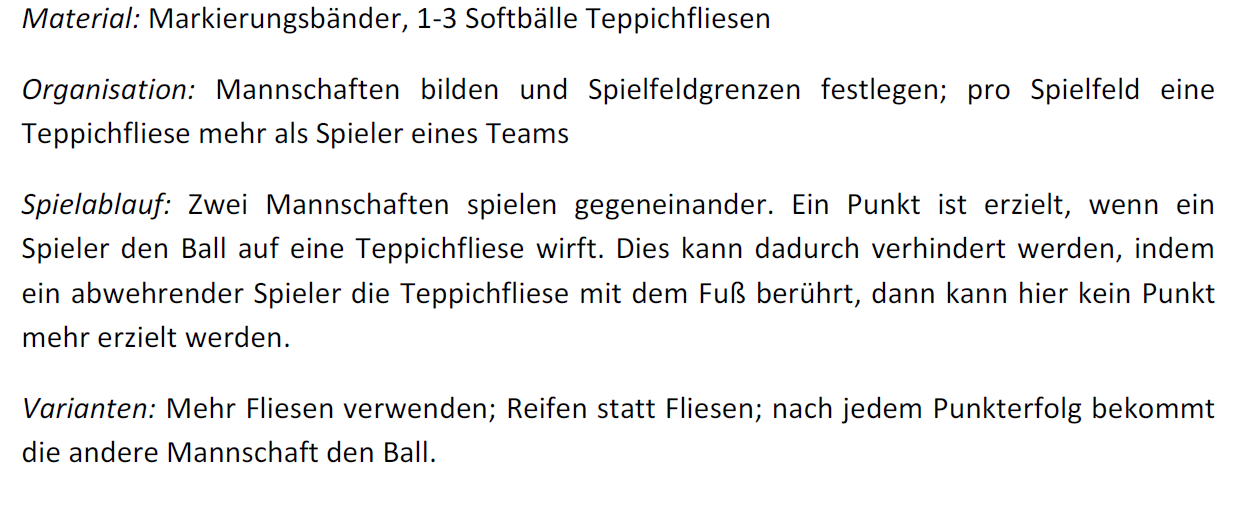 		(Doping, Regeln, Sportspielvermittlung)Name:  	b) Darstellungsleistung GESAMTPUNKTE:  / 100 P.     NOTE: _________________________________                    NOTENPUNKTE:  	 sehr gut plus (15 Notenpunkte) = 100 – 95; sehr gut (14) = 94 – 90; sehr gut minus (13) = 89 – 85; gut plus (12) = 84 – 80; gut (11) = 79 – 75; gut minus (10) = 74 – 70; befriedigend plus (9) = 69 – 65; befriedigend (8) = 64 – 60; befriedigend minus (7) = 59 – 55; ausreichend plus (6) = 54 – 50; ausreichend (5) = 49 – 45; ausreichend minus (4) = 44 – 40; mangelhaft plus (3) = 39 – 33; mangelhaft (2) = 32 – 27; mangelhaft minus (1) = 26 – 20; ungenügend (0) = 19 – 0Weitere Bemerkungen/Förderhinweise:  a) Inhaltliche Leistungen: Der Prüfling ...a) Inhaltliche Leistungen: Der Prüfling ...a) Inhaltliche Leistungen: Der Prüfling ...Hinweise zu Lernentwicklung und LernstrategienHinweise zu Lernentwicklung und LernstrategienHinweise zu Lernentwicklung und LernstrategienTeilaufgabe 11beschreibt im Rahmen einer morphologischen Bewegungsanalyse z.B., indem er :sportliche Bewegungsabläufe in von außen wahrnehmbare der äußeren Form oder Gestalt unterteilt und deren Beziehungen untersucht:VorbereitungsphaseHauptphaseEndphasezyklische und azyklische Bewegungen unterteiltUnterdrückung von Ausholbewegungen thematisiertbeschreibt im Rahmen einer morphologischen Bewegungsanalyse z.B., indem er :sportliche Bewegungsabläufe in von außen wahrnehmbare der äußeren Form oder Gestalt unterteilt und deren Beziehungen untersucht:VorbereitungsphaseHauptphaseEndphasezyklische und azyklische Bewegungen unterteiltUnterdrückung von Ausholbewegungen thematisiert/6Teilaufgabe 12ordnet im Rahmen der Kugelstoßtechnik z.B. zu:Azyklische Bewegung mit VP, HP, EPVP: Bilder 1-8HP: Bilder 9-13EP: Bilder 13-15ordnet im Rahmen der Kugelstoßtechnik z.B. zu:Azyklische Bewegung mit VP, HP, EPVP: Bilder 1-8HP: Bilder 9-13EP: Bilder 13-15/7Teilaufgabe 13beschreibt im Rahmen einer funktionalen Bewegungsanalyse, z.B.:sportliche Bewegung als Lösungsmöglichkeit einer Bewegungsaufgabe, bei der unter gegebenen Rahmenbedingungen bestimmte Bewegungsziele erreicht werdenHauptfunktionsphasenHilfsfunktionsphasen (vorbereitend, unterstützend, überleitendbeschreibt im Rahmen einer funktionalen Bewegungsanalyse, z.B.:sportliche Bewegung als Lösungsmöglichkeit einer Bewegungsaufgabe, bei der unter gegebenen Rahmenbedingungen bestimmte Bewegungsziele erreicht werdenHauptfunktionsphasenHilfsfunktionsphasen (vorbereitend, unterstützend, überleitend/6Teilaufgabe 14ordnet im Rahmen der Kugelstoßtechnik z.B. zu:Vorbereitende Hilfsfunktionsphase: Bilder 1–9Unterstützende Hilfsfunktionsphase: Bild 9-11 (Hüfte drehen, Schulter blockieren)Hauptfunktionsphase: Bilder 12-13Überleitende Hilfsfunktionsphase: 14-15ordnet im Rahmen der Kugelstoßtechnik z.B. zu:Vorbereitende Hilfsfunktionsphase: Bilder 1–9Unterstützende Hilfsfunktionsphase: Bild 9-11 (Hüfte drehen, Schulter blockieren)Hauptfunktionsphase: Bilder 12-13Überleitende Hilfsfunktionsphase: 14-15/8Teilaufgabe 15erfüllt weiteres aufgabenbezogenes Kriterium (max. 3 Punkte)erfüllt weiteres aufgabenbezogenes Kriterium (max. 3 Punkte)Teilaufgabe 1/27 P.Teilaufgabe 21beschreibt die integrative Spielvermittlungsmethode, wie z.B.:vom Allgemeinen zum SpezifischenSpiele als Mitglieder einer Familieübergreifendes Üben gemeinsamer Merkmalebreites Fundamentzunächst sportspielübergreifendes Lernendanach sportspielgerichtetes Lernen (aufgeteilt in Rückschlagspiele und Zielschussspiele)danach sportspielspezifisches Lernen in der Zielsportartdas ABC des Spielenlernens als Grundlage, aufgeteilt in Taktik, Koordination und Technik/6Teilaufgabe 22analysiert z.B.: kann gut eingesetzt werden im sportspielorientierten Lernen/ zweite Stufe, dort im Bereich der ZielschussspieleSpiel mit Würfen auf ein bestimmtes Ziel als vorbereitendes Spiel zum Handball /4Teilaufgabe 23beschreibt das spielgemäße Konzept, wie z.B.:Annäherung an das Hauptspielvereinfachte Spielformenidentische SpielideeHauptstraße mit Abzweigungen in denen Techniken geübt werden/4Teilaufgabe 24analysiert z.B.:Nähe zum Handball gegebenFreilaufen und Passen ähnlichnoch keine handballtypische Feldaufteilungkein typisches „auf ein Tor Werfen“ist einsetzbar, aber mit Einschränkungen und am Anfang der „Hauptstraße“/4Teilaufgabe 25beschreibt das Technik-Taktik-Konzept, wie z.B.:das Spiel wird in Elemente zerlegtdurch Hinzunahme von spieltaktischen Aufgabenstellungen wird der Komplexitätsgrad mehr und mehr gesteigerttechnische Grundfertigkeiten werden isoliert geübtKomplexübungen (spieltypische Abfolge)taktische Grundformen (Einbeziehung von Gegnern)erst Technikübungen, dann Zielspiel/4Teilaufgabe 26analysiert z.B.:in dieser Vermittlungsform finden kleinen Spiele keine AnwendungTeppichfliesenball ist nicht geeignet, um in dieser Methode eingesetzt zu werden/4Teilaufgabe 27erfüllt weiteres aufgabenbezogenes Kriterium (max.3 Punkte)Teilaufgabe 2/26 P.Teilaufgabe 31beschreibt das Taktik – Spiel Modell, wie z.B.: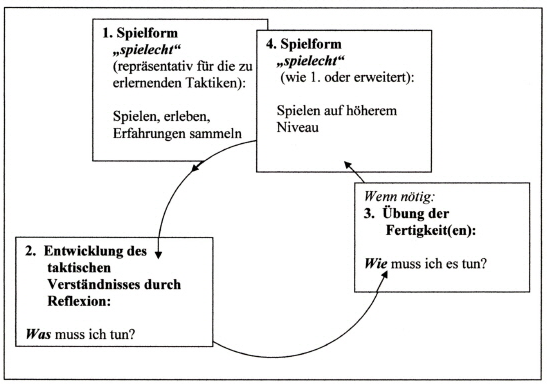 Spiele werden kategorisiert in Invasionsspiele, Feld- und Schlagspiele, Netz-/ Wandspiele und Zielspieleverschiedene Niveaustufen der Spielformentaktische Probleme orientieren sich an Bewegungen ohne Ball und Fertigkeiten mit Ball        /8Teilaufgabe 32  ordnet Volleyball den Netz- und Wandspielen zu /1Teilaufgabe 33entwirft begründet eine Kategorisierung der taktischen Probleme im Angriffsspiel, wie z.B.:ballungebundene Aktionen, z.B.:Lösen vom NetzTiming in Anlauf und Absprung BlickstrategieBewegung zum Ball/ TimingOrientierung zum Ball nach Blocksituation…ballgebunde Aktionen ein, z.B.:Schlagen mit verschiedenen Tempi und HärtenPritschenLob…/8Teilaufgabe 34erstellt eine Übungsform mit einem taktischen Problem im Bereich des Angriffsverhaltens, z.B.:4 gegen 4 (Powervolleyball) mit dem Ziel, einen Punkt zu erzielen/4Teilaufgabe 35zeigt auf, wie das jeweilige Problem angegangen  werden soll, wie z. B.:Zuspiel über KopfRückraumangriff über Pos. VI/3Teilaufgabe 36erstellt Spiel-/ Übungsformen zur Verbesserung des “Wie”, z .B:Anspiel Pos. IV, Zuspiel auf Pos. VI, es folgt ein Rückraumangriff          /3Teilaufgabe 3erfüllt weiteres aufgabenbezogenes Kriterium (max. 3 Punkte)Teilaufgabe 3/27 P.Darstellungsleistung1strukturiert ihren/seinen Text schlüssig und gedanklich klar/5Darstellungsleistung2verwendet eine präzise und differenzierte Sprache mit einer adä- quaten Verwendung der Fachterminologie/5Darstellungsleistung3schreibt sprachlich richtig sowie syntaktisch und stilistisch sicher/5Darstellungsleistung4verbindet die Ebenen Sachdarstellung, Analyse und Bewertung si- cher und transparent/5Darstellungsleistung/20